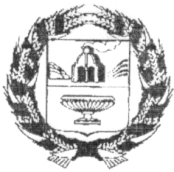      АДМИНИСТРАЦИЯ  ЗАРИНСКОГО  РАЙОНААЛТАЙСКОГО  КРАЯ                                                  П О С Т А Н О В Л Е Н И Е    12.04.2021                                                                                                                №195                                                                                      г.Заринск                                Об утверждении Порядкапредоставления муниципаль-ных гарантий за счет средствбюджета муниципальногообразования Заринский районАлтайского края         В целях определения порядка и условий предоставления муниципальных гарантий за счет средств бюджета муниципального образования Заринский район Алтайского края, на основании   статей 115, 115.1, 115.2, 115.3, 117 Бюджетного кодекса Российской Федерации Администрация района                                                 ПОСТАНОВЛЯЕТ:           1. Утвердить Порядок предоставления муниципальных гарантий  за счет средств бюджета муниципального образования Заринский район Алтайского края  (прилагается).            2. Настоящее постановление подлежит обнародованию на официальном сайте Администрации района.            3. Данное постановление вступает в силу со дня его обнародования на официальном сайте  Администрации района.           4.  Контроль за исполнением настоящего постановления оставляю за собой. Глава  района                                                                                            В .К.Тимирязев                                                                                                                        Приложение   к постановлению Администрации                                                           Заринского районаот ___________№_______

ПОРЯДОК ПРЕДОСТАВЛЕНИЯ МУНИЦИПАЛЬНЫХ ГАРАНТИЙ ЗА СЧЕТ СРЕДСТВ БЮДЖЕТА МУНИЦИПАЛЬНОГО ОБРАЗОВАНИЯ ЗАРИНСКИЙ РАЙОН АЛТАЙСКОГО КРАЯ           Настоящий Порядок устанавливает  единые условия предоставления муниципальных гарантий за счет средств бюджета муниципального образования Заринский район Алтайского края (далее – муниципальные гаранти), а также порядок исполнения обязательств по предоставленным муниципальным гарантиям, учета и контроля предоставленных муниципальных гарантий.            Понятия и термины, применяемые в настоящем Порядке            В целях настоящего Порядка применяются следующие понятия и термины:            Гарант - лицо, предоставляющее гарантию;            Принципал (получатель муниципальной гарантии) - лицо, по просьбе которого выдается гарантия;            Бенефициар - кредитор принципала, получатель денег по долговому обязательству;           Муниципальная гарантия - вид долгового обязательства, в силу которого Администрация Заринского района (далее - гарант) обязана при наступлении предусмотренного в гарантии события (гарантийного случая) уплатить лицу, в пользу которого предоставлена гарантия (бенефициару), по его письменному требованию определенную в обязательстве денежную сумму за счет средств бюджета муниципального образования Заринский район Алтайского края (далее – районный бюджет в соответствующем падеже) в соответствии с условиями даваемого гарантом обязательства отвечать за исполнение третьим лицом (принципалом) его обязательств перед бенефициаром.                                     Статья 1. Общие положения           1.Муниципальной гарантией в целях настоящего Порядка признается способ обеспечения гражданско-правовых обязательств, в силу которого гарант – Администрация Заринского района Алтайского края (далее – Администрация) обязан при наступлении предусмотренного в гарантии события (гарантийного случая) уплатить лицу, в пользу которого предоставлена гарантия (бенефициару), по его письменному требованию определенную в обязательстве денежную сумму за счет средств районного бюджета в соответствии с условиями даваемого гарантом обязательства отвечать за исполнение третьим лицом (принципалом) его обязательств перед бенефициаром.          Гарантийный случай - неисполнение Принципалом обязательств перед Бенефициаром по погашению кредита (основного долга) в срок, установленный кредитным договором.         2. Муниципальная гарантия оформляется письменно.Администрация по муниципальной гарантии несет субсидиарную ответственность дополнительно к ответственности принципала перед бенефициаром.         3. Муниципальные гарантии предоставляются на цели, обеспечивающие социально-экономическое развитие муниципального образования в том числе:        1) создание дополнительных рабочих мест;        2) увеличение налогооблагаемой базы;        3) решение приоритетных социальных вопросов.        4. Муниципальные гарантии предоставляются на финансовый год с учетом требований, установленных в районном бюджете, в том числе:        1) верхнего предела долга по муниципальным гарантиям по состоянию на 1 января года следующего за очередным финансовым годом;       2) программы муниципальных гарантий на очередной финансовый год;       3) дополнительных условий предоставления муниципальных гарантий.       5. Программа муниципальных гарантий муниципального образования на очередной финансовый год представляет собой перечень предоставляемых муниципальных гарантий в валюте Российской Федерации на очередной финансовый год с указанием:1) направления (цели) гарантирования с указанием объема гарантий по каждому направлению (цели);2) наименование принципала;3) дата возникновения обязательства;4) срок исполнения обязательства;5) сумма обязательства по состоянию на дату возникновения обязательства;6) сумма обязательства по состоянию на 01 января финансового года;7) наличия или отсутствия права регрессного требования гаранта к принципалу, а также иных условий предоставления и исполнения гарантий;8) Общего объема бюджетных ассигнований, которые должны быть предусмотрены в текущем финансовом году на исполнение гарантий по возможным гарантийным случаям, в т. ч.:- за счет источников финансирования дефицита районного бюджета;- за счет расходов районного бюджета.         В программе муниципальных гарантий должно быть отдельно предусмотрено каждое направление (цель) гарантирования с указанием категорий и (или) наименований принципалов, объем которого превышает 100 тысяч рублей. Указанные гарантии подлежат реализации только при условии их утверждения в составе программы муниципальных гарантий.6.  Органом, уполномоченным от имени Администрации района давать заключения на выдачу муниципальной гарантии является комитет по финансам, налоговой и кредитной политике Администрациии Заринского района (далее – комитет по финансам). Комитет по финансам дает заключение о предоставлении муниципальной  гарантии (отказе в её предоставлении) с последующим оформлением  данного решения  правовым актом Администрации Заринского района в форме постановления. Подготовку проекта постановления  Администрации Заринского района о предоставлении гарантии и договора о предоставлении гарантии осуществляет комитет по финансам.              Комитет не позднее 20 календарных дней со дня принятия решения о предоставлении муниципальной гарантии направляет 
в  Заринский районный Совет народных депутатов проект решения о внесении изменений в решение о районном бюджете  на очередной финансовый год (очередной финансовый год и плановый период) с включением получателя гарантии в программу муниципальных гарантий и указанием размера предоставляемой гарантии. Не позднее 10 рабочих дней со дня внесения изменений в указанной части в решение о районном бюджете на очередной финансовый год (очередной финансовый год и плановый период) комитет готовит проект постановления  Администрации района 
о предоставлении гарантии получателю гарантии, 
в котором указываются сведения, установленные пунктом 6 статьи 115 Бюджетного кодекса Российской Федерации.            Администрация Заринского района заключает договоры о предоставлении муниципальных гарантий, об обеспечении исполнения принципалом его возможных будущих обязательств по возмещению гаранту в порядке регресса сумм, уплаченных гарантом во исполнение в том числе частичное исполнение обязательств по муниципальной гарантии осуществляет иные полномочия, установленные действующим законодательством и настоящим положением.      Статья 2. Условия предоставления муниципальных гарантий         1. Муниципальные гарантии предоставляются по обязательствам юридических лиц, зарегистрированных в установленном порядке и (или) осуществляющих деятельность по оказанию услуг населению муниципального образования на территории муниципального образования.        2. Муниципальные гарантии не предоставляются по обязательствам юридических лиц, в отношении которых в установленном порядке принято решение о ликвидации или реорганизации, или осуществляется процедура банкротства.        3.Предоставление муниципальных гарантий осуществляется при соблюдении следующих условий:        1) финансовое состояние принципала является удовлетворительным;        2) предоставление принципалом  до даты выдачи муниципальной гарантии соответствующего требованиям статьи 115.3 Бюджетного кодекса Российской Федерации и гражданского законодательства Российской Федерации обеспечения исполнения обязательств принципала по удовлетворению регрессного требования гаранта к принципалу, возникающего в связи с исполнением в полном объеме или в какой-либо части гарантии;        3) отсутствие у принципала, его поручителей (гарантов) просроченной (неурегулированной) задолженности по денежным обязательствам перед муниципальным образованием, предоставляющим муниципальную гарантию, неисполненной обязанности по уплате налогов, сборов, страховых взносов, пеней, штрафов, процентов, подлежащих уплате в соответствии с законодательством Российской Федерации о налогах и сборах;        4) принципал не находится в процессе реорганизации или ликвидации, в отношении принципала не возбуждено производство по делу о несостоятельности (банкротстве).          4. Способами обеспечения исполнения обязательств принципала по удовлетворению регрессного требования могут быть банковские гарантии, поручительства, государственные или муниципальные гарантии, залог имущества в размере не менее 100 процентов суммы предоставляемой муниципальной гарантии.         5.Муниципальной гарантией, не предусматривающей право регрессного требования гаранта к принципалу, могут обеспечиваться только обязательства хозяйственного общества, 100 процентов акций (долей) которого принадлежит муниципальному образованию (гаранту), муниципального унитарного предприятия, имущество которого находится в муниципальной собственности.         6. Не допускается принятие в качестве обеспечения исполнения обязательств принципала поручительств и гарантий юридических лиц, величина чистых активов которых меньше величины, равной трехкратной сумме предоставляемой муниципальной гарантии.         7. Оценка имущества, предоставляемого в залог, осуществляется в соответствии с законодательством Российской Федерации. Расходы, связанные с оформлением залога, оценкой и страхованием передаваемого в залог имущества, несет залогодатель.                Статья 3. Порядок предоставления муниципальных гарантий        1. Юридическое лицо, претендующее на получение муниципальной гарантии представляет в комитет по финансам письменное заявление с указанием суммы, срока действия гарантии, способа обеспечения исполнения обязательств принципала и цели гарантирования.        К письменному заявлению должны быть приложены следующие документы:       1) анкета претендента, содержащая следующую информацию:- полное  наименование претендента, его организационно-правовой форме, номере и дате свидетельства о государственной регистрации, наименовании регистрирующего органа, местонахождении и почтовом адресе претендента, номерах телефонов;- размер его уставного (складочного) капитала, основных акционерах (владеющих 5 процентами акций и более), доле акций, находящихся в государственной и муниципальной собственности (для акционерных обществ), своих банковских реквизитах, вхождении в холдинг или другие объединения в качестве дочернего или зависимого общества;- фамилии, имени, отчестве руководителя претендента, заместителей руководителя и главного бухгалтера (в случае если гарантия предоставляется под инвестиционный проект, указываются лица, ответственные за реализацию инвестиционного проекта);          2) нотариально удостоверенные копии учредительных документов, свидетельства о государственной регистрации юридического лица, лицензии на виды деятельности, осуществляемые претендентом;          3) финансовые документы (при предоставлении муниципальной гарантии с правом регрессного требования гаранта к принципалу);- копии бухгалтерских балансов (форма 1) и отчетов о прибылях и убытках (форма      2) за последний отчетный год и за все отчетные периоды текущего года с отметкой налогового органа об их принятии;- расшифровка кредиторской и дебиторской задолженности к представленному бухгалтерскому балансу за последний отчетный год с указанием дат возникновения и окончания задолженности в соответствии с заключенными договорами;- справка налогового органа об отсутствии просроченной задолженности по налоговым и иным обязательным платежам в бюджеты всех уровней и государственные внебюджетные фонды;- справка налогового органа обо всех открытых счетах претендента, а также справки банков и иных кредитных учреждений, обслуживающих эти счета, об оборотах и средних остатках по ним за последние шесть месяцев, наличии или отсутствии финансовых претензий к претенденту;          4) документы, подтверждающие наличие предлагаемого претендентом обеспечения исполнения регрессных обязательств по гарантии (при предоставлении муниципальной гарантии с правом регрессного требования гаранта к принципалу);          5) в случае, если залогодателем является третье лицо, заявитель дополнительно представляет следующие документы:- заверенные в установленном порядке копии учредительных документов залогодателя;- документ, подтверждающий полномочия лица выступать от имени залогодателя и подписывать документы, касающиеся заключения договора залога;- копии бухгалтерского баланса и отчета о прибылях и убытках залогодателя на последнюю отчетную дату с отметкой налогового органа об их принятии.           6) для гарантии на инвестиционные цели претендент дополнительно представляет утвержденный им бизнес-план (технико-экономическое обоснование инвестиционного проекта).          2. Комитет по финансам проверяет представленные претендентом документы, анализирует финансовое состояния принципала.          3. Комитет по финансам в месячный срок рассматривает предоставленные документы и дает заключение о возможности или невозможности предоставления муниципальной гарантии. Решение о предоставлении муниципальной гарантии оформляется правовым актом Администрации  района в форме постановления.          4. В случае необходимости комитет по финансам вправе запрашивать у претендента дополнительную информацию и документы, необходимые для рассмотрения вопроса о предоставлении гарантии.         5. Комитет по финансам дает заключение о невозможности предоставления гарантии в случаях, если претендент:- представил необходимые документы не в полном объеме;- сообщил о себе ложные сведения.          6. После предоставления принципалом документов, подтверждающих обеспечение исполнения своего обязательства по удовлетворению регрессного требования гаранта к принципалу, заключаются договоры о предоставлении муниципальной гарантии, об обеспечении исполнения принципалом его возможных будущих обязательств по возмещению гарантии в порядке регресса сумм, уплаченных гарантом во исполнение (частичное исполнение) обязательств по гарантии, и выдается муниципальная гарантия в соответствии с законодательством Российской Федерации, Алтайского края и правовыми актами органов местного самоуправления Заринского района.          Договор о предоставлении муниципальной гарантии  с правом предъявления Гарантом регрессного требования к Принципалу составляется по примерной форме согласно приложения 1 к настоящему порядку в случае предоставления гарантии без права регрессного требования Гаранта к Принципалу по примерной форме согласно приложения 2 к настоящему порядку. Муниципальная гарантия выдается после заключение Договора о предоставлении муниципальной гарантии по примерной форме согласно приложению 3 к настоящему порядку.         7. Решение о продлении срока действия муниципальной гарантии принимается Администрацией  района на основании заключения об этом комитета по финансам в порядке, предусмотренном настоящим Положением для предоставления муниципальных гарантий.                               Статья 4. Учет муниципальных гарантий       1. Общая сумма обязательств, вытекающих из муниципальных гарантий, включается в состав муниципального долга как вид долгового обязательства.        2. Ведение муниципальной долговой книги обеспечивает комитет по финансам.        3.Комитет по финансам  ведет учет выданных гарантий, увеличения муниципального долга по ним, сокращения муниципального долга вследствие исполнения принципалами либо третьими лицами в полном объеме или в какой-либо части обязательств принципалов, обеспеченных гарантиями, прекращения по иным основаниям в полном объеме или в какой-либо части обязательств принципалов, обеспеченных гарантиями, осуществления гарантом платежей по выданным гарантиям, а также в иных случаях, установленных муниципальными гарантиями.         4. Комитет по финансам вправе провести проверку целевого и эффективного использования средств, обеспеченных муниципальной гарантией.         5. Принципал обязан ежемесячно не позднее 3 числа месяца, следующего за отчетным, представлять в комитет по финансам отчет о состоянии задолженности по обязательствам, обеспеченным муниципальной гарантией.        6. Администрация Заринского района ежегодно, вместе с отчетом об исполнении бюджета муниципального образования за предыдущий год, представляет в районный Совет народных депутатов  отчет о выданных муниципальных гарантиях по всем получателям указанных гарантий, об исполнении принципалами своих обязательств и осуществлении платежей по выданным гарантиям.  Приложение 1к Порядку   предоставлениямуниципальной гарантииза счет средств  бюджета муниципального                     образованияЗаринский район                                                 ПРИМЕРНАЯ ФОРМАДОГОВОРА О ПРЕДОСТАВЛЕНИИ МУНИЦИПАЛЬНОЙ ГАРАНТИИ ЗА СЧЕТ СРЕДСТВ БЮДЖЕТА МУНИЦИПАЛЬНОГО ОБРАЗОВАНИЯ ЗАРИНСКИЙ РАЙОН АЛТАЙСКОГО КРАЯг. Заринск                                                                                   "___"_____ 20___ года      Администрация Заринского района, именуемая в дальнейшем «Гарант», в лице главы Заринского района_Алтайского края_____________, (Ф.И.О. полностью), действующего на основании Устава муниципального образования Заринский район Алтайского края с одной стороны, и ________________________________________________________________(полное наименование юридического лица в соответствии с учредительными документами), именуемый в дальнейшем «Принципал», в лице (должность уполномоченного лица, Ф.И.О. полностью) действующего на основании ____________________________________________________(указывается документ, в соответствии с которым предоставлено право подписи)с другой стороны, далее именуемые Сторонами, заключили настоящий договор о предоставлении муниципальной гарантии за счет средств бюджета  муниципального образования Заринский район Алтайского края (далее - Договор)о нижеследующем:                                                1. Предмет Договора         1.1. Гарант обязуется по поручению Принципала на условиях, определенных в Договоре, предоставить в пользу ________________________________________________________________________(полное наименование юридического лица в соответствии с учредительными документами), именуемого в дальнейшем «Бенефициар», муниципальную гарантию бюджета муниципального образования Заринский район Алтайского края (далее – «Гарантия») в обеспечение надлежащего исполнения Принципалом его обязательств по кредитному договору от "__" _____ 20___ года,заключенному между Бенефициаром и Принципалом (далее – «Кредитный договор») в целях ___________________________________________________________________(обязательство, в обеспечение которого выдается гарантия)            Гарант отвечает перед Бенефициаром за надлежащее исполнение обязательств Принципала по погашению задолженности по кредиту (основному долгу).            Предел общей ответственности Гаранта перед Бенефициаром ограничивается суммой в размере  ______________ руб.             Гарант не гарантирует исполнения обязательств Принципала по уплате процентов, штрафов, комиссий, пени за просрочку погашения задолженности по кредиту (основному долгу) и за просрочку уплаты процентов, других платежей и иных обязательств Принципала по Кредитному договору.            1.2. Гарантия предоставляется с правом предъявления Гарантом регрессных требований к Принципалу.            1.3. Гарант несет субсидиарную ответственность дополнительно к ответственности Принципала по гарантированному им обязательству в пределах средств, указанных в пункте 1.1 Договора.           1.4. Гарантия предоставляется на безвозмездной основе.            1.5. Источником исполнения обязательств Гаранта по Договору являются средства бюджета  Муниципального образования Заринский район Алтайского края, предусмотренные решением Заринского  районного  Совета народных депутатов «О бюджете  Муниниципального образования Заринский район Алтайского края на_____год и на плановый период__________ _____г.г.  ».                                        2. Права и обязанности Гаранта           2.1. Гарант обязуется:           2.1.1. Предоставить Принципалу гарантию в порядке и на условиях, указанных в Договоре, не позднее трех рабочих дней с даты подписания Договора.           2.1.2. Уведомить Принципала о получении требования Бенефициара и передать ему копию требования Бенефициара с приложенными к нему документами.           2.1.3. Рассматривать требование Бенефициара об исполнении Гарантии, определять его обоснованность и соответствие условиям Гарантии, осуществлять платежи в течение десяти рабочих дней с даты предъявления требования.          2.1.4. В течение трех рабочих дней с даты проведения какого-либо платежа на основании требования Бенефициара направлять в адрес Принципала письменное уведомление об осуществлении такого платежа с документальным подтверждением, а также требование о возмещении в порядке регресса уплаченных по Гарантии сумм          2.2. Гарант имеет право:          2.2.1. Получить от Принципала в порядке регресса возмещение сумм, уплаченных Бенефициару в соответствии с требованием Бенефициара в случае неисполнения Принципалом своих обязательств по Кредитному договору.         2.2.2. Списывать в соответствии с положениями статьи 3.1.2 в безакцептном порядке денежные средства, находящиеся на счетах Принципала, открытых в коммерческих банках, в размере, необходимом для удовлетворения требования по настоящему Договору.2.3. Обязательства Гаранта по Гарантии будут уменьшаться по мере выполнения Принципалом своих обязательств перед Бенефициаром по Кредитному договору, обеспеченному Гарантией.                                      3. Права и обязанности Принципала            3.1. Принципал обязуется:            3.1.1. Предоставить Гаранту ликвидное обеспечение исполнения обязательств Принципала по удовлетворению регрессного требования Гаранта в виде залога __________________________________________.(перечень)       Предоставленные Принципалом в качестве обеспечения ______________________________ подлежат обязательной оценке субъектом оценочной деятельности, соответствующим требованиям Федерального закона "Об оценочной деятельности в Российской Федерации", проводимой за счет средств Принципала или на основании публикуемых организатором торговли на рынке ценных бумаг данных о рыночных ценах ценных бумаг, включенных в котировальные списки или допущенных к обращению у организатора торговли на рынке ценных бумаг без прохождения процедуры листинга.       3.1.2. Предоставить Гаранту информацию обо всех открытых банковских счетах и в течение 14 дней после подписания Договора:заключить дополнительные соглашения к договорам об обслуживании банковских счетов с кредитными учреждениями Принципала, дающие право безакцептного списания средств в пользу Гаранта со счетов Принципала в случае исполнения Гарантом обязательств по Гарантии, а также дающие право безакцептного списания суммы неустойки в пользу Гаранта со счетов Принципала в случае нарушения Принципалом условий Договора. Предоставить Гаранту копии указанных дополнительных соглашений.       3.1.3. Письменно информировать Гаранта обо всех закрываемых и дополнительно открываемых в период действия Договора счетах и в течение 14 календарных дней с даты открытия соответствующего счета предоставить копию дополнительного соглашения к договору об обслуживании банковского счета с кредитными учреждениями Принципала, дающего право на безакцептное списание средств со счетов Принципала.      3.1.4. Ежеквартально не позднее 20-го числа месяца, следующего за отчетным кварталом, представлять Гаранту:- отчет о ходе реализации мероприятий (инвестиционного проекта), в отношении которых был привлечен кредит, обеспеченный муниципальной гарантией- балансовую отчетность, предусмотренную действующим законодательством, в полном объеме с отметкой налоговой инспекции, а также иных документов, подтверждающих целевое использование кредитных ресурсов.       3.1.5. Исполнить требование Гаранта о возмещении Принципалом в течение 30 дней после исполнения Гарантии сумм, уплаченных Гарантом Бенефициару по Гарантии.       Непоступление Гаранту от Принципала сумм по требованию Гаранта к Принципалу в сроки, предусмотренные в настоящем пункте, означает нарушение Принципалом своих обязательств перед Гарантом по Договору, и указанная сумма требования считается просроченной задолженностью Принципала перед Гарантом.         3.1.6. В течение трех дней после исполнения обязательств перед Бенефициаром представлять Гаранту копии платежных поручений с отметкой банка.         3.1.7. Информировать Гаранта о возникающих разногласиях с Бенефициаром.         3.1.8. Незамедлительно представлять информацию по запросу Гаранта в случае, если Гарант уведомил Принципала о поступивших к нему письменных требованиях от Бенефициара.                              4. Исполнение обязательств по Гарантии          4.1. Исполнение Гарантом обязательств по Гарантии осуществляется на основании письменного требования Бенефициара к Гаранту и документов, подтверждающих обоснованность этого требования.        4.2. Гарант обязан в трехдневный срок с даты получения требования Бенефициара уведомить Принципала о предъявлении Гаранту данного требования.        4.3. Исполнение обязательств по Гарантии осуществляется за счет средств, предусмотренных в бюджете муниципального образования Заринский район Алтайского края на соответствующий финансовый год.      4.4. После исполнения обязательств по Гарантии Гарант направляет Принципалу письменное требование о возмещении Принципалом Гаранту в течение 30 дней после исполнения Гарантии сумм, уплаченных Гарантом Бенефициару по Гарантии.        4.5. В случае отказа признания требований Бенефициара обоснованными Гарант в течение трех дней со дня предъявления требования направляет Бенефициару мотивированное уведомление об отказе в удовлетворении этого требования.                                      5. Срок действия Договора           5.1. Договор вступает в силу после его подписания.          5.2. Договор действует до ______________________.                                      6. Разрешение споров             6.1. Все споры и разногласия, вытекающие из Договора, урегулируются Сторонами путем непосредственных переговоров.           6.2. Неурегулированные разногласия передаются на рассмотрение Арбитражного суда Алтайского края.                                   7. Заключительные положения  7.1. Настоящий Договор составлен в двух экземплярах, имеющих одинаковую юридическую силу.           7 .2. По взаимному согласию Сторон в настоящий Договор могут вноситься изменения и дополнения путем подписания Сторонами дополнительных соглашений.                                     8. Юридические адреса и подписи сторон ГАРАНТ:                                                           ПРИНЦИПАЛ                                     ______________                                ________________________________________         МП                              ____________  М.П.                                                     Приложение 2к Порядку   предоставлениямуниципальной гарантииза счет средств  бюджетамуниципального                     образованияЗаринский район                                                  ПРИМЕРНАЯ ФОРМАДОГОВОРА О ПРЕДОСТАВЛЕНИИ МУНИЦИПАЛЬНОЙ ГАРАНТИИ№ __________г.Заринск                                                                                           "___" _____ 20___ г.         Администрация Заринского района Алтайского края, именуемая в дальнейшем «Гарант», в лице главы Заринского района ________________________ _________________,(Ф.И.О. полностью)действующего на основании Устава муниципального образования Заринский район Алтайского края с одной стороны, и _____________________________________________________, (полное наименование юридического лица в соответствии с учредительными документами), именуемый в дальнейшем «Принципал», в лице ___________________________________,(должность уполномоченного лица, Ф.И.О. полностью) действующего на основании,(указывается документ, в соответствии с которым предоставлено право подписи) с другой стороны, далее именуемые Сторонами, заключили настоящий договор о предоставлении муниципальной гарантии муниципального образования Заринский район Алтайского края далее - Договор) о нижеследующем:                                                1. Предмет Договора         1.1. Гарант обязуется по поручению Принципала на условиях, определенных в Договоре, предоставить в пользу  (полное наименование юридического лица в соответствии с учредительными документами), именуемого в дальнейшем «Бенефициар», муниципальную гарантию муниципального образования Заринский район Алтайского края (далее - Гарантия) в обеспечение надлежащего исполнения Принципалом его обязательств по кредитному договору от "__" _____ 20___ года,заключенному между Бенефициаром и Принципалом (далее - Кредитный договор) в целях (обязательство, в обеспечение которого выдается гарантия).         Гарант отвечает перед Бенефициаром за надлежащее исполнение обязательств Принципала по погашению задолженности по кредиту (основному долгу).Предел общей ответственности Гаранта перед Бенефициаром ограничивается суммой в размере не более ______________ руб.         Гарант не гарантирует исполнения обязательств Принципала по уплате процентов, штрафов, комиссий, пени за просрочку погашения задолженности по кредиту (основному долгу) и за просрочку уплаты процентов, других платежей и иных обязательств Принципала по Кредитному договору.         1.2. Гарантия предоставляется без права предъявления Гарантом регрессных требований к Принципалу.        1.3. Гарант несет субсидиарную ответственность дополнительно к ответственности Принципала по гарантированному им обязательству в пределах средств, указанных в пункте 1.1 Договора.       1.4. Гарантия предоставляется на безвозмездной основе.        1.5. Источником исполнения обязательств Гаранта по Договору являются средства бюджета муниципального образования Заринский район Алтайского края, предусмотренные решением Совета депутатов муниципального образования Заринский район Алтайского "О бюджете муниципального образования Заринский район Алтайского края на _______ год".                                      2. Права и обязанности Гаранта           2.1. Гарант обязуется:           2.1.1. Предоставить Принципалу гарантию в порядке и на условиях, указанных в Договоре, не позднее трех рабочих дней с даты подписания Договора.          2.1.2. Уведомить Принципала о получении требования Бенефициара и передать ему копию требования Бенефициара с приложенными к нему документами.         2.1.3. Рассматривать требование Бенефициара об исполнении Гарантии, определять его обоснованность и соответствие условиям Гарантии, осуществлять платежи в течение десяти рабочих дней с даты предъявления требования.          2.1.4. В течение трех рабочих дней с даты проведения какого-либо платежа на основании требования Бенефициара направлять в адрес Принципала письменное уведомление об осуществлении такого платежа с документальным подтверждением.         2.2. Обязательства Гаранта по Гарантии будут уменьшаться по мере выполнения Принципалом своих обязательств перед Бенефициарам по Кредитному договору, обеспеченному Гарантией.                                     3. Права и обязанности Принципала         3.1. Принципал обязуется:         3.1.1. Ежеквартально не позднее 20-го числа месяца, следующего за отчетным кварталом, представлять Гаранту:- отчет о ходе реализации мероприятий (инвестиционного проекта), в отношении которых был привлечен кредит, обеспеченный муниципальной гарантией- балансовую отчетность, предусмотренную действующим законодательством, в полном объеме с отметкой налоговой инспекции, а также иных документов, подтверждающих целевое использование кредитных ресурсов.        3.1.2. В течение трех дней после исполнения обязательств перед Бенефициаром представлять Гаранту копии платежных поручений с отметкой банка.        3.1.3. Информировать Гаранта о возникающих разногласиях с Бенефициаром.        3.1.4. Незамедлительно представлять информацию по запросу Гаранта в случае, если Гарант уведомил Принципала о поступивших к нему письменных требованиях от Бенефициара.                                   4. Исполнение обязательств по Гарантии       4.1. Исполнение Гарантом обязательств по Гарантии осуществляется на основании письменного требования Бенефициара к Гаранту и документов, подтверждающих обоснованность этого требования.      4.2. Гарант обязан в трехдневный срок с даты получения требования Бенефициара уведомить Принципала о предъявлении Гаранту данного требования.      4.3. Исполнение обязательств по Гарантии осуществляется за счет средств, предусмотренных в бюджете муниципального образования Заринский район Алтайского края на соответствующий финансовый год.       4.4. В случае отказа признания требований Бенефициара обоснованными Гарант в течение трех дней со дня предъявления требования направляет Бенефициару мотивированное уведомление об отказе в удовлетворении этого требования.                                            5. Срок действия Договора          5.1. Договор вступает в силу после его подписания.         5.2. Договор действует до ______________________.                                            6. Разрешение споров            6.1. Все споры и разногласия, вытекающие из Договора, урегулируются Сторонами путем непосредственных переговоров.           6.2. Неурегулированные разногласия передаются на рассмотрение арбитражного суда в установленном законом порядке.                                           7. Заключительные положения             7.1. Настоящий Договор составлен в двух экземплярах, имеющих одинаковую юридическую силу.            7.2. По взаимному согласию Сторон в настоящий Договор могут вноситься изменения и дополнения путем подписания Сторонами дополнительных соглашений.                                     Адреса и подписи сторон  ГАРАНТ                                                                     ПРИНЦИПАЛ________________________________________________________________                                          М.П.                                                                                            М.П.                                        Приложение 3к Порядку предоставлениямуниципальной гарантииза счет средств  бюджетамуниципального образованияЗаринский районПРИМЕРНАЯ ФОРМАМУНИЦИПАЛЬНОЙ ГАРАНТИИ ЗА СЧЕТ СРЕДСТВ БЮДЖЕТА МУНИЦИПАЛЬНОГО ОБРАЗОВАНИЯ ЗАРИНСКИЙ РАЙОН№__________г. Заринск                                                              "___" _________ 20 г.      Администрация Заринского района, именуемая в дальнейшем Гарантом, в лице главы Заринского района (Ф.И.О,полностью) действующего на основании Устава мунипального образования Заринский район Алтайского края, выступающий от имени муниципального образования Заринский район предоставляет муниципальную гарантию за счет средств бюджета муниципального образования Заринский район (далее - Гарантия).       Гарантия предоставляется на основании решения Заринского  районного Совета народных депутатов  "О бюджете муниципального образования Заринский район Алтайского края на _____ год и на плановый период ______ годов», постановления Администрации Заринского района от "__" ________ 20___ года "___________________________________________________________________",(название постановления)договора о предоставлении муниципальной гарантии № от "__" ________ 20___ года (далее - Договор).Гарантия предоставляется (полное наименование юридического лица в соответствии с учредительными документами)именуемому в дальнейшем Принципал, в пользу  (полное наименование юридического лица в соответствии с учредительными документами) именуемого в дальнейшем Бенефициаром, в обеспечение надлежащего исполнения Принципалом обязательств по кредитному договору от "__" _______ 20___ года,заключенному между Бенефициаром и Принципалом (далее - кредитный договор)в целях (обязательство, в обеспечение которого выдана Гарантия)                                      1. Условия Гарантии            1.1. Гарант отвечает перед Бенефициаром за надлежащее исполнение обязательств Принципала по погашению задолженности по кредиту (основному долгу).            1.2. При наступлении гарантийного случая Гарант обязуется уплатить по письменному требованию Бенефициара в порядке и размере, установленных Гарантией, денежную сумму в валюте Российской Федерации.           Гарантийный случай - неисполнение Принципалом обязательств перед Бенефициаром по погашению кредита (основного долга) в срок, установленный кредитным договором.           1.3. Предел общей ответственности Гаранта перед Бенефициаром ограничивается суммой в размере не более ???________________________ руб.Гарант не гарантирует исполнение обязательств Принципала по уплате процентов, штрафов, комиссий, пени за просрочку погашения задолженности по кредиту (основному долгу) и за просрочку уплаты процентов, других платежей и иных обязательств Принципала по Кредитному договору.            1.4. Гарант несет субсидиарную ответственность дополнительно к ответственности Принципала по гарантированному им обязательству в пределах суммы, указанной в пункте 1.3 Гарантии.        1.5. Исполнение Гарантом своих обязательств по Гарантии _________________ к (ведет, не ведет) возникновению регрессных требований со стороны Гаранта к Принципалу._(ведет, не ведет) возникновению регрессных требований со стороны Гаранта к Принципалу.        1.6. Источником исполнения обязательств Гаранта по Гарантии являются средства бюджета муниципального образования Заринский район Алтайского края, предусмотренные решением Заринского районного Совета народных депутатов  "О бюджете муниципального образования Заринский район Алтайского края на _____ год и на плановый период_____ годов",      1.8.Гарантия вступает в силу (календарная дата или наступление события (условия), которое произойдет в будущем)_        1.9. Срок действия Гарантии заканчивается ____________.                             2. Порядок исполнения Гарантом обязательств по Гарантии       2.1. Для исполнения обязательств Гаранта по Гарантии Бенефициар представляет Гаранту письменное требование с приложением документов и обоснованием наступления гарантийного случая.В письменном требовании должны быть указаны:сумма просроченных неисполненных гарантированных обязательств;основание для требования Бенефициара и платежа Гаранта в виде ссылок на Гарантию и Кредитный договор;соблюдение субсидиарности требования в виде ссылки на предъявленное Бенефициаром Принципалу обращение с требованием погашения кредита (основного долга);платежные реквизиты Бенефициара.Документы, предлагающиеся к требованию:выписки по ссудным счетам Принципала на день, следующий за расчетным днем;расчеты, подтверждающие размер просроченного непогашенного кредита (основного долга);заверенная Бенефициаром копия полученного Принципалом обращения с требованием погашения кредита (основного долга);копия ответа Принципала на указанное обращение (при наличии такового).         Все перечисленные документы должны быть подписаны уполномоченными лицами Бенефициара и заверены печатью Бенефициара.        2.2. Датой предъявления требования к Гаранту считается дата его поступления к Гаранту.        2.3. При получении требования Бенефициара Гарант уведомляет об этом Принципала, определяет обоснованность требования и осуществляет платежи в течение десяти рабочих дней с даты его поступления.       2.4. Требование Бенефициара признается необоснованным и Гарант отказывает Бенефициару в удовлетворении его требования в следующих случаях:требование предъявлено по окончании определенного в Гарантии срока;требование или приложенные к нему документы не соответствуют условиям Гарантии;Бенефициар отказался принять надлежащее исполнение обязательств Принципала, предложенное Принципалом или третьими лицами.        2.5. В случае отказа признания требований Бенефициара обоснованными Гарант в течение трех дней со дня предъявления требования направляет Бенефициару мотивированное уведомление об отказе в удовлетворении этого требования.                                    3. Иные условия Гарантии           3.1. По мере выполнения Принципалом или Гарантом своих денежных обязательств перед Бенефициаром в соответствии с условиями Кредитного договора или Гарантии обязательства Гаранта по Гарантии будут уменьшаться на сумму погашения задолженности по кредиту (основному долгу).        3.2. Информация о сокращении предельной суммы Гарантии по мере выполнения Принципалом или Гарантом своих денежных обязательств перед Бенефициаром в соответствии с условиями Кредитного договора или Гарантии отражается в муниципальной долговой книге Заринского района.        3.3. Гарантия может быть отозвана Гарантом в случаях:внесения в Кредитный договор не согласованных с Гарантом условий, влекущих увеличение ответственности или иные неблагоприятные последствия для Гаранта;аннулирования Принципалом договора обеспечения или свершения другого события, в результате которого произошла потеря обеспечения либо снижение цены обеспечения.        3.4. Уведомление об отзыве Гарантии направляется Принципалу и Бенефициару одновременно.       3.5. Обязательство Гаранта перед Бенефициаром по Гарантии прекращается:уплатой Гарантом Бенефициару суммы, определенной Гарантией;истечением определенного в Гарантии срока, на который она выдана;в случае исполнения в полном объеме Принципалом или третьими лицами обязательств Принципала, обеспеченных Гарантией;вследствие отказа Бенефициара от своих прав по Гарантии путем возвращения ее Гаранту или письменного заявления об освобождении Гаранта от его обязанностей;если обязательство Принципала, в обеспечение которого предоставлена Гарантия, не возникло.            Гарантия составлена в двух подлинных экземплярах.Один экземпляр Гарантии передается по акту приема-передачи Принципалу для дальнейшей передачи Бенефициару.ГАРАНТ____________________________________________________________________________________________________________________________________